ПРИМЕР календарно-тематического планирования по предмету «Окружающий социальный мир»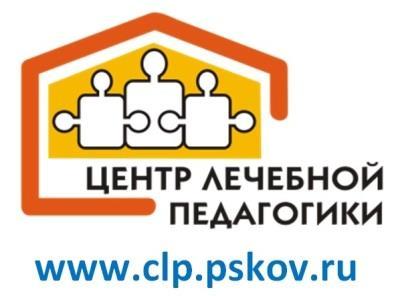 Список учащихся.1.2.3.4.х открыток, украшение елки, классной комнаты, приготовление угощения. Разучивание стихов.ТемаКол-воФормируемыеМатериалыСодержание,ТемаДатаКол-воФормируемыеМатериалывидыДатачасовпредставленияи оборудованиевидычасовпредставленияи оборудованиедеятельностидеятельностиПраздники,Праздники,традиции итрадиции и33обычаиобычаиПредставлениеПредставлениеоб атрибутахоб атрибутахновогоднегоновогоднегопраздника.праздника.ОсобенностиОсобенностиЕлка, елочныеЕлка, елочныепразднованияпразднованияЕлка, елочныеЕлка, елочныеНового Года вНового Года вукрашения,украшения,Нового Года вНового Года вукрашения,украшения,России и другихРоссии и другихсвечи,свечи,России и другихРоссии и другихсвечи,свечи,странах.странах.23.1223.12Новый Год,Новый Год,инструменты иинструменты истранах.странах.Новый годНовый год23.1223.12Новый Год,Новый Год,инструменты иинструменты иИзготовлениеИзготовлениеНовый годНовый год24.1224.1233елочныеелочныематериалы дляматериалы дляИзготовлениеИзготовление24.1224.1233елочныеелочныематериалы дляматериалы дляукрашений,украшений,26.1226.12украшенияукрашенияизготовленияизготовленияукрашений,украшений,26.1226.12украшенияукрашенияизготовленияизготовленияпоздравительныпоздравительныукрашений,украшений,поздравительныпоздравительныукрашений,украшений,х открыток,х открыток,видеопрезентацивидеопрезентацих открыток,х открыток,видеопрезентацивидеопрезентациукрашениеукрашениеииукрашениеукрашениеииелки, класснойелки, класснойелки, класснойелки, класснойкомнаты,комнаты,приготовлениеприготовлениеугощения.угощения.РазучиваниеРазучиваниестихов.стихов.Предметы иПредметы и88материалыматериалы88материалыматериалыНазываниеНазываниесвойствсвойствИзделия изИзделия изпластмассы.пластмассы.11.1111.11Изделия изИзделия изУзнавание иУзнавание и11.1111.11пластмассы,пластмассы,Узнавание иУзнавание иПластмассаПластмасса12.1112.11пластмассы,пластмассы,различениеразличениеПластмассаПластмасса12.1112.1144пластмассапластмассакартинки, видеокартинки, видеоразличениеразличение14.1114.1144пластмассапластмассакартинки, видеокартинки, видеоизделий,изделий,14.1114.11презентациипрезентацииизделий,изделий,18.1118.11презентациипрезентацииизготовленныхизготовленных18.1118.11изготовленныхизготовленныхиз пластмассы,из пластмассы,их назначение.их назначение.ПросмотрПросмотрпрезентации обизготовленииизделий изпластмассы.Называниесвойств стекла.Узнавание иразличение19.11Изделия изизделий,19.11Изделия изизготовленныхСтекло21.11стекла,изготовленныхСтекло21.114стеклостекла,из стекла, их25.114стеклокартинки, видеоиз стекла, их25.11картинки, видеоназначение.26.11презентацииназначение.26.11презентацииПросмотрПросмотрпрезентации обизготовленииизделий изстекла.Город6Представление орайонах родногогородарайон города,(название,район города,месторасположерека Великая,фотографии,месторасположе28.11река Великая,фотографии,ние). ПросмотрРайоны28.11Завеличье, рекакартинки,ние). ПросмотрРайоны02.12Завеличье, рекакартинки,фильма,города02.123Пскова,видеопрезентацифильма,города03.123Пскова,видеопрезентацифотоальбомов.03.12Запсковье,и, фотоальбомыфотоальбомов.Запсковье,и, фотоальбомыВыполнениеЦентр городас видами городаВыполнениеЦентр городас видами городаграфическойграфическойработы (районыгорода).Экскурсия погороду.площадь,Представление оплощадь,площадяхпамятник,площадяхпамятник,родного городаплощадьродного городаплощадь(название,Ленина,(название,Ленина,месторасположепамятникфотографии,месторасположе05.12памятникфотографии,ние),Площади05.12Ленина,картинки,ние),Площади09.12Ленина,картинки,памятниках,моего города09.123площадьвидеопрезентаципамятниках,моего города10.123площадьвидеопрезентациустановленных10.12Победы, Вечныйи, фотоальбомыустановленныхПобеды, Вечныйи, фотоальбомына площадях.Огонь, площадьс видами городана площадях.Огонь, площадьс видами городаПросмотрОктябрьская,ПросмотрОктябрьская,фильма,памятникфильма,памятникфотоальбомов.княгине Ольгефотоальбомов.княгине ОльгеВыполнениеВыполнениеграфическойработы(площади,памятники).Экскурсия погороду.Страна4Представление огосударствеВидеоРоссия.ВидеоПросмотрстрана, Россия,презентация,Просмотрстрана, Россия,презентация,фильма,государство,фильм о России,фильма,Моя страна12.12государство,фильм о России,презентации.Моя страна12.12президент,картинки,презентации.— Россия16.122президент,картинки,Выполнение— Россия16.122граница, столицафотографии,Выполнениеграница, столицафотографии,графическойМосквакарта, атлас,графическойМосквакарта, атлас,работы (границаглобусработы (границаглобусРФ).РФ).НахождениеРоссии на карте,глобусе.Представление огосударственнойВидеосимволике.презентация,УзнаваниеГосударствекартинки сфлага, герба,Государстве17.12флагами игимна. Просмотрнная17.12флагами игимна. Просмотрнная19.122флаг, гимн, гербгербами разныхвидеосимволика19.122флаг, гимн, гербгербами разныхвидеосимволикастран,презентации.стран,презентации.аудиозаписьВыполнениегимнаграфическойработы(рисованиефлага, герба).Праздники,традиции и3обычаиПредставлениеЕлка, елочныеоб атрибутахЕлка, елочныеновогоднегоукрашения,новогоднегоукрашения,праздника.свечи,праздника.свечи,Особенности23.12Новый Год,инструменты иОсобенностиНовый год23.12Новый Год,инструменты ипразднованияНовый год24.123елочныематериалы дляпразднования24.123елочныематериалы дляНового Года в26.12украшенияизготовленияНового Года в26.12украшенияизготовленияРоссии и другихукрашений,России и другихукрашений,странах.видеостранах.видеоИзготовлениепрезентацииИзготовлениепрезентацииукрашений,украшений,поздравительны